Henvisning på individnivåtilPEDAGOGISK PSYKOLOGISK TJENESTEBAMBLE KOMMUNE                                                           GrunnskoleHenvisningen består av antall ………..sider.Fylles ut av PPT:											27.05..2021   PersonopplysningerEleven:HenvisningsgrunnMerknader/konkretisering av vanskeområde:                         Informasjon vedrørende samtykke: Det informeres om at opplysninger i saken vil bli arkivert i henhold til arkivloven. Opplysningene vil, etter at saken avsluttes hos PP-tjenesten, bli oppbevart i kommunens arkivsystem uten tidsbegrensning. Den som samtykker kan til enhver tid trekke tilbake hele eller deler av samtykket. I henvisninger hvor foreldre med foreldreansvar bor sammen, må begge foreldre samtykke. I henvisninger hvor foreldre med foreldreansvar bor på ulik adresse holder det med samtykke fra kun bostedsforelder for utredning i PP-tjenesten. Ved vedtak om spesialundervisning må begge foreldre med foreldreansvar samtykke. PP-tjenesten utreder kun på de områdene som er krysset som henvisningsgrunn og vanskeområde, og henter informasjon kun av de aktører det er gitt samtykke til. Ved behov vil PP-tjenesten kontakte foreldre/elev for å vurdere utvidet samtykke. Barn skal fra de er 7 år, eller yngre om de kan danne seg egne synspunkt, få lov til å få informasjon og si sin mening. Fra barn er 12 år skal det legges stor vekt på barnets mening.Fra barnet er 15 år kan barnet selv samtykke til utredning og enkeltvedtak uten samtykke fra foreldrene. Foreldrene har et ansvar for å ha snakket med barnet om hva dette innebærer.Den sakkyndige vurderingen vil tilbakemeldes før endelig ferdigstilling med foreldrene og/eller eleven.Etter ferdigstilling vil sakkyndig vurdering tilbakemeldes til skolen ved skoleledelsen, kontaktlærerne og andre relevante pedagoger i skolen.  Samtykkeskjema for utredning i PP-tjenestenJeg er kjent med henvisningen til PP-tjenesten i Bamble, dens innhold og innhold i vedlegg.     Ja                     Nei          Jeg samtykker i at PP-tjenesten uten hinder av taushetsplikt kan innhente informasjon frem til sakkyndig vurdering er ferdig på de områder dette er relevant i forhold til henvisningsgrunn og vanskeområde, fra følgende instanser:  Barnehage    Skole    Helsestasjon   Barne- og ungdomspsykiatrisk poliklinikk - BUP    Habiliteringstjenesten for barn og unge - HABU    Senter for autismespekterforstyrrelser - SAF    Barnevern       PPT andre kommuner    Fosterforeldre    Andre – spesifiser: Jeg samtykker i at den saksbehandler som tildeles kan lese og benytte informasjonPP-tjenesten har innhentet ved tidligere utredning(er) ved PP-tjenesten i Bamble. NB! Gjelder kun saker som har vært utredet i PP-tjenesten i Bamble tidligere.Ja                     Nei   Jeg samtykker til at PP-tjenesten kan benytte anonymisert sms i forbindelse med møteinnkallinger, påminnelser, eventuelle endringer og avlysninger av møter.Ja                   Nei                  Foresatte med foreldreansvar                             Eleven(Dersom eleven er over 15 år er det tilstrekkelig med bare elevens underskrift)Kontaktpersoner (eksempelvis kontaktlærer, fagleder skole, helsesykepleier, behandler ved BUP)Vedlegg  	Konklusjon etter Opplæringslovens kap. 5 §5.4. – skolens undersøkelsesfase (skal    følge med ved førstegangshenvisning og når det har vært opphold i spesial-undervisningen).  	Pedagogisk rapport (skal følge med ved førstegangs henvisning).    Årsrapport (skal følge med ved re-henvisning etter tidligere gitt spesialundervisning)  	Interne kartlegginger   Rapporter/utredninger fra andre instanser  	Uttalelser og ønsker fra foresatte eller eleven selv   Sakkyndige vurderinger gjort av andre kommuner  Annet (spesifiser):  RETT HJELP TIL RETT TIDPedagogisk-psykologisk tjeneste (PPT) er hjemlet i opplæringsloven kap. 5 § 5-6 og er en frivillig tjeneste. " Kvar kommune og kvar fylkeskommune ha ei pedagogisk-psykologisk teneste. Den pedagogisk-psykologiske tenesta skal sørgje for at det blir utarbeidd sakkunnig vurdering der lova krev det.»Henvisning til PP-tjenesten sendes til Bamble kommune, Enhet for Oppvekst, Postboks 80, 3993 Langesund.Alle skal få skriftlig tilbakemelding innen 3 uker etter at PPT har mottatt henvisning.Dersom PPT avviser en henvisning på grunnlag av at henvisningsgrunnen ligger utenfor PPT sitt ansvarsområde, skal det ikke fattes enkeltvedtak. Avvisningen skal likevel begrunnes.Tiden fra PPT har mottatt henvisning på en navngitt bruker til det er utarbeidet sakkyndig vurdering, skal som hovedregel ikke overstige 3 måneder.For alle henvisninger oppnevnes det en saksbehandler.En henvisning som angir en navngitt bruker, behandles konfidensielt etter forvaltningslovens og eventuelle særlovers bestemmelser om taushetsplikt.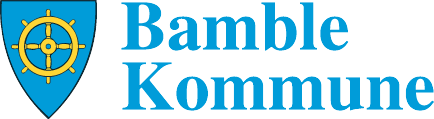 Unntatt offentlighet,jf. offvl § 13, jf. fvl § 13Navn på den som henvises:Henvist av:Mottatt dato:Navn:Født:Adresse: Postnr.: Poststed: Tlf.: Skole: Klasse: Foresatt:Navn:	           Adresse:	Postnr.:         Poststed:      Tlf. privat:	Tlf. arbeid:	Mobil:	           E-post:          Foresatt:  Navn:	          Adresse:	Postnr.:         Poststed:      Tlf. privat:	Tlf. arbeid:	Mobil:	           E-post:          Ønske om sakkyndig vurdering knyttet til: Spesialundervisning      (Opplæringsloven §5.1.)  Søknad om fritak for opplæringsplikten      (Opplæringsloven §2.1.)   Søknad om utsatt skolestart      (Opplæringsloven §2.1.) Søknad om tidlig skolestart         (Opplæringsloven §2.1.) Tegnspråkopplæring      (Opplæringsloven §§2-6) Punktskriftopplæring      (Opplæringsloven §§ 2-14) Alternativ og supplerende        kommunikasjon (ASK)      (Opplæringsloven §§ 2-16) ADL-trening (Opplæringsloven §5.1)Ønske om utredning og rapport knyttet til: DysleksiVanskeområde knyttet til ønske om sakkyndig vurdering: Norsk Matematikk Engelsk Krle Naturfag Samfunnskunnskap Mat og helse Kroppsøving Kunst og håndverk Musikk Sosial kompetanse/atferd Skolevegring Psykisk funksjonshemming Fysisk funksjonshemming Synsvansker Hørselsvansker SykdomDato:                      Foresatte med foreldreansvarDato:Navn:                 Stilling:               Arbeidssted:      Telefonnr.          Navn:                 Stilling:               Arbeidssted:      Telefonnr.          Navn:                 Stilling:               Arbeidssted:      Telefonnr.          Navn:                 Stilling:               Arbeidssted:      Telefonnr.          